ROLL-UP BASIC, System inkl. DruckVoraussetzung: Sie besitzen bereits einen Unternehmensaccount bei Flyeralarm oder müssen diesen anlegen.Link:https://www.flyeralarm.com/de/p/roll-up-basic-system-inkl-druck-4194128.html#/p/FV-4194147&/l/5812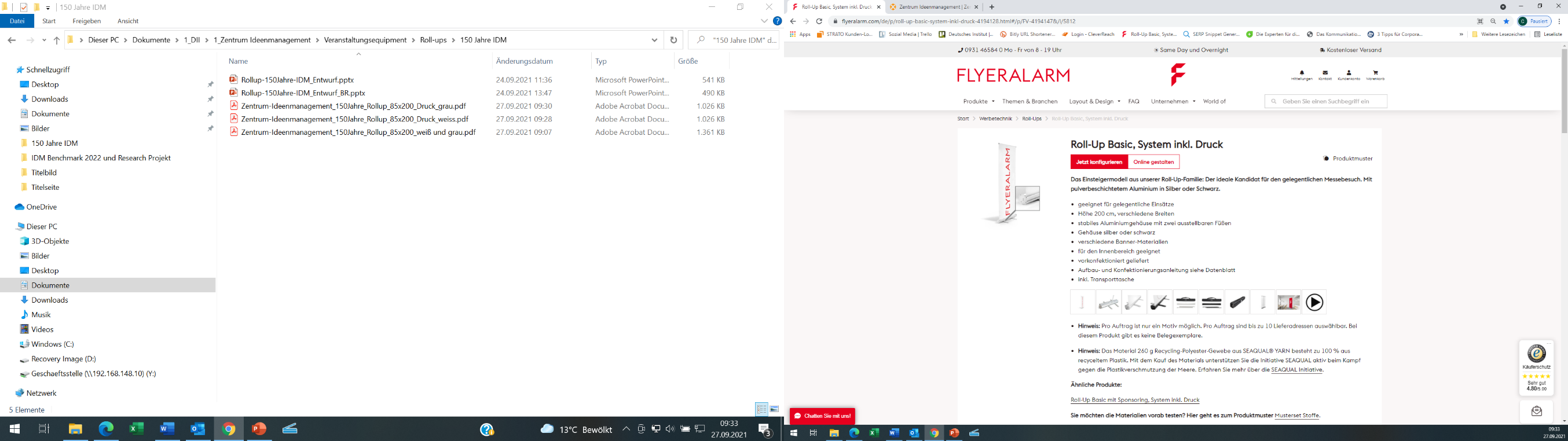 Bestellschritte: Format: 85 x 200 cmMaterial: nach Ihren Wünschen; wir empfehlen die 500 g PVC-Plane (Zertifizierter Bedruckstoff, B1 schwer entflammbar)Ausführung: Kassette schwarz oder silber nach Ihren WünschenStückzahl auswählen (Reiter: „Basispreis und Versandart)Optionen: Basis Daten-Check auswählen, danach in den Warenkorb legenBezahlvorgang abschließenBestätigungs-Email abwarten und über den darin enthaltenen Link die Druckdaten hochladenDRUCKDATEN:Sie müssen kein Datenblatt herunterladen. Nach Bestellung und Bezahlung werden Sie per E-Mail Link gebeten, die Druckdaten hochzuladen. Dazu verwenden Sie dann die vom Zentrum Ideenmanagement zur Verfügung gestellte Datei für den weißen oder den grauen Rollup, gemäß Ihrer Wahl. Möchten Sie beide Farben ordern, erfordert dies einen erneuten Durchlauf der Bestellschritte und einen separaten Daten-Upload am Ende.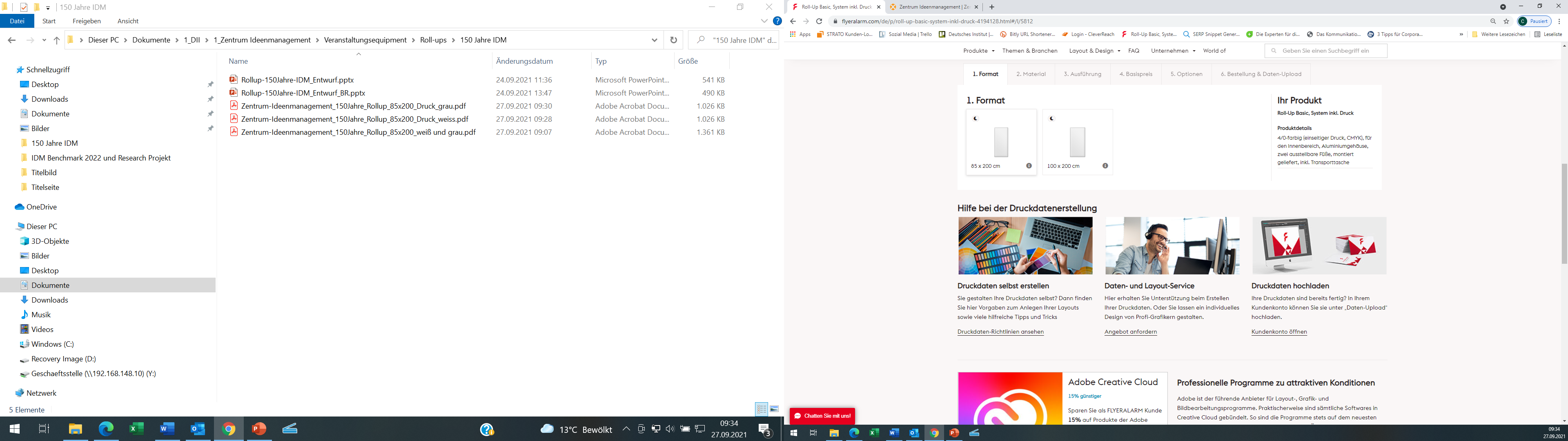 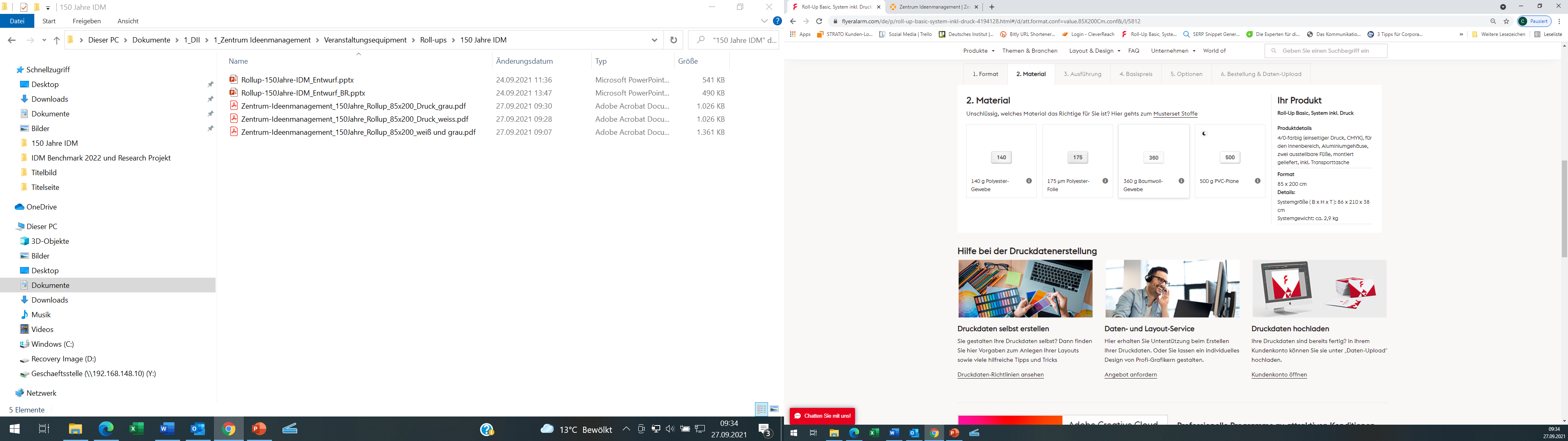 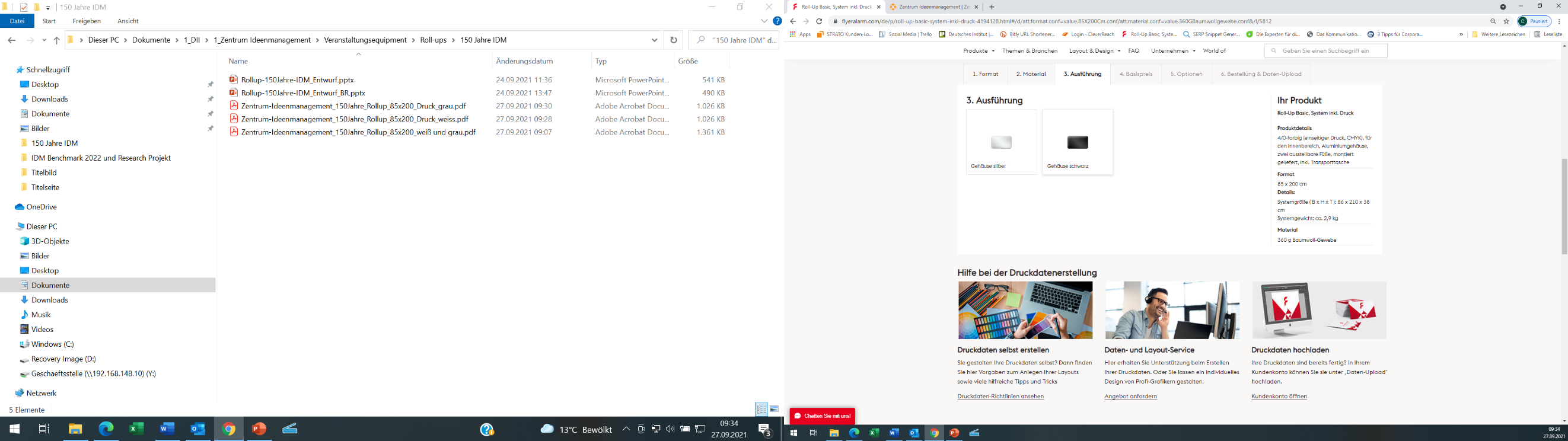 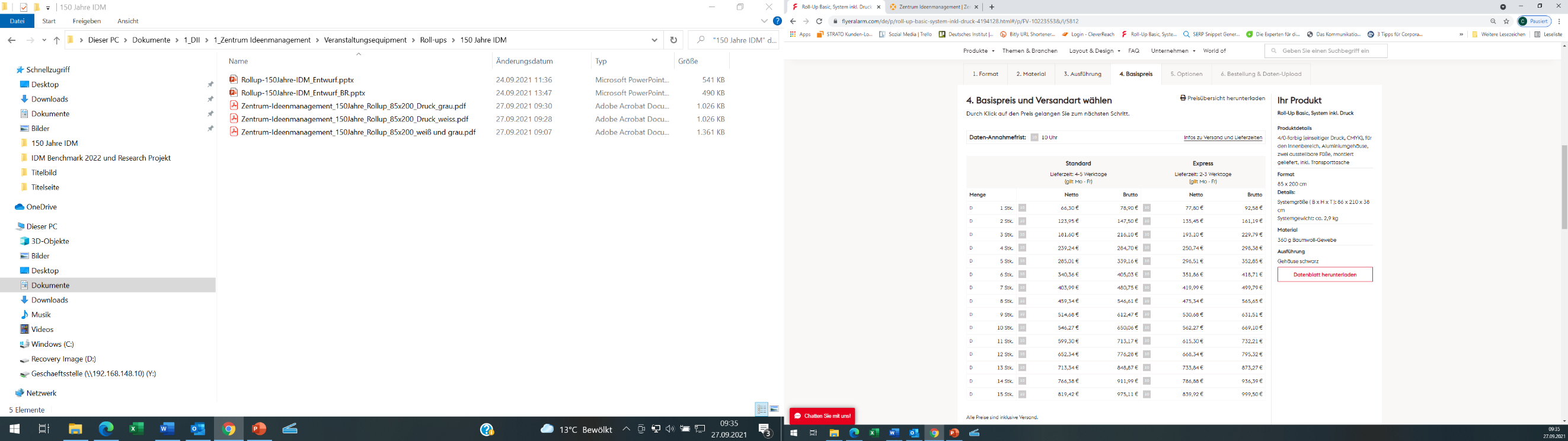 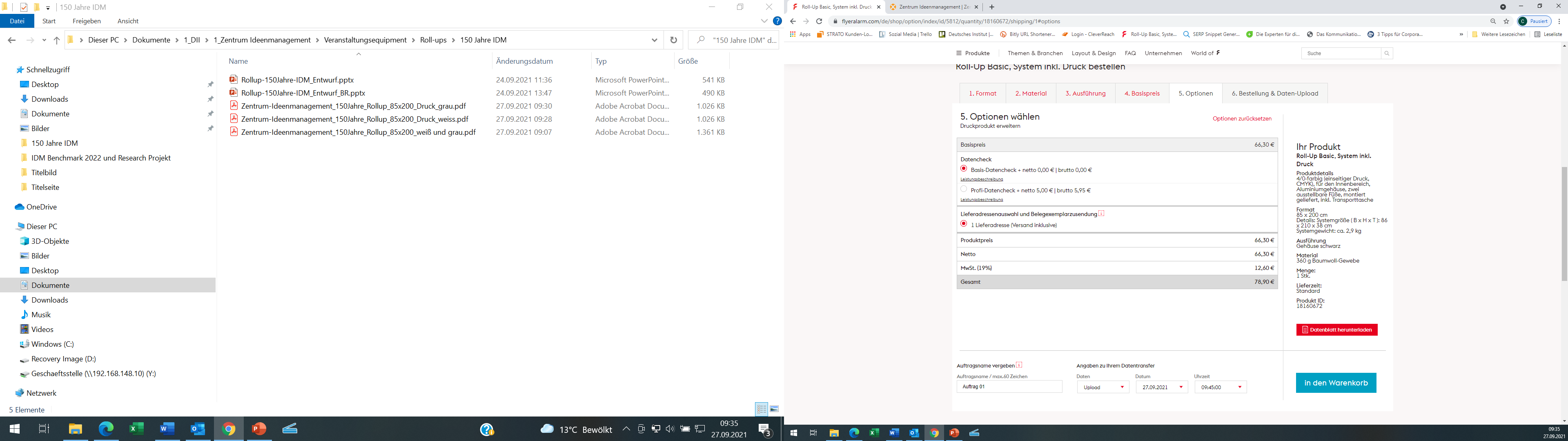 